Til þeirra er málið varðar.Berist til ábyrgðaraðila opinberra styrja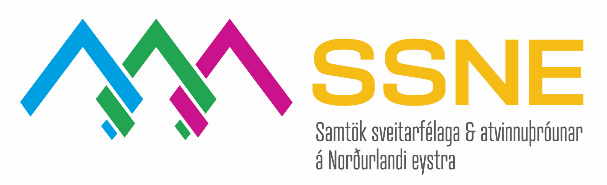 Norðurlandi eystra, 16. júní 2021Efni: Bókun stjórnar SSNE varðandi aðgengi að upplýsingum um opinbera styrki.Í samræmi við sóknaráætlun er mikil áhersla lögð á það í starfsemi SSNE að efla atvinnulíf og menningu, styðja við öfluga starfsemi tengda umhverfismálum  og stuðla að nýsköpun á starfssvæðinu. Liður í því er að auka fræðslu um opinbert styrkjakerfi og efla aðstoð við styrkumsóknir. Markmiðið er að auka fjölda umsókna í opinbera sjóði og ná auknum árangri í öflun styrkja til eflingar landshlutans. Til að geta lagt mat á stöðu þessara mála, m.a. hversu stór hluti styrkja er veittur til umsækjenda utan höfuðborgarsvæðisins og að mögulegt sé að meta árangur styrkumsókna er nauðsynlegt að auka upplýsingar um umsóknir og veitingar styrkja úr öllum opinberum sjóðum sem veita styrki.  Stjórn SSNE ræddi ofangreint á 27. fundi sínum 9. júní sl. og bókaði eftirfarandi:„Stjórn SSNE skorar á ábyrgðaraðila opinberra styrkveitinga að veita tölfræðilegar upplýsingar um búsetu styrkþega og umsóknaraðila við úthlutanir. Fram þarf að koma fjöldi umsókna, sem og fjöldi veittra styrkja, skipt eftir landshlutum. Slík gögn auka gagnsæi og myndu veita m.a. landshlutasamtökunum, sveitarfélögum og atvinnulífi mikilvæga innsýn.“SSNE hvetur ábyrgðar- og umsjónaraðila opinberra sjóða að bregðast hratt og vel við erindi þessu og tryggja þannig gegnsæi um ráðstöfun almannafjár.F.h. SSNEEyþór Björnsson